The Melbourne Literature SeminarsHomer’s IliadWe’ll be beginning our weekly sessions on Friday 20 January, 1-3pm in Ross House 3.1 (The Jenny Florence Room).  After that we’ll meet once more in 3.1 and subsequently in room 1.3.Feel free to use any modern English translation of The Iliad.  It’s always useful to have alternative versions available to us in our discussions.  I’ll be using my own favourite by Robert Fagles, the details of which you can find below should you wish to locate or order a copy.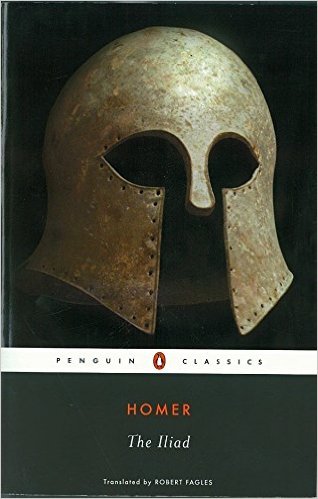 